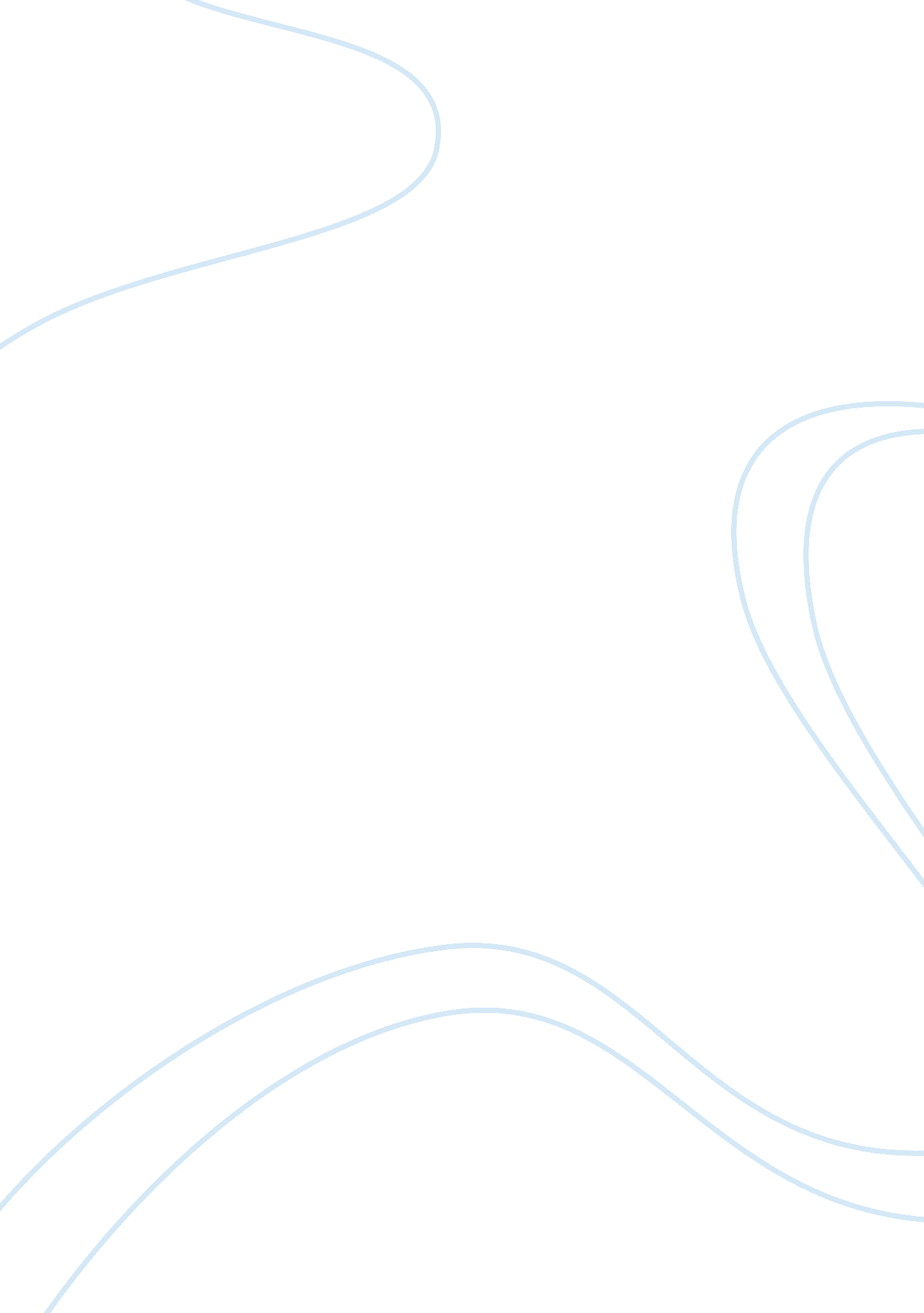 My use of critically reflecting on the natureLaw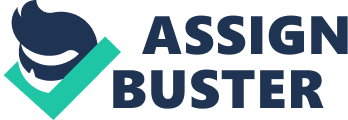 My childhood unleashed a desire to know why people committed crimes, and what drove them to the insane point where they shattered. This soon flourished my interest in Criminology and Criminal Justice and this keeps the world functioning, the study of crimes and why people commit them is a desire that has made me want to gain a better understanding of not only the drivers behind criminal activities but also of the workings of society which lead to the criminalisation of these activities. Individuals should know about the law and the outcomes for those aching to break it, I think the purposes behind this is extremely intriguing. Initially, I trusted them to be absolutely psychological; however after reading ‘ Lord of the Flies’, I rapidly found this was not the situation. I like examining how Government implements the law with prisons and increasing taxes on the citizen, making individuals turn out to be taxed more when following the rules, rather than those who don’t. I am interested in current criminal patterns and the accessibility of drugs, watching the impacts they have on society, therefore I think this course is exactly what I am looking for to gain more knowledge on the subject. English Literature is a subject that will help me succeed in the course as writing is the most fundamental ability in every profession choice within criminology. It requires me to do independent reading, creates ideas of my own and then returns to the class to be able to have high intellectual group discussions on the matter in order to evaluate the text as a team and also better my understanding and perception. The use of critically reflecting on the nature of theoretical underpinning of the discipline is valuable in this scheme of work as it requires a lot of critical thinking and consideration. English exercises self-discipline, direction and initiative which trains the mind to be able to analyse more coherently. This is a great preparation for what the course would entail, which I feel prepared for due to the skills studying this subject has taught me. 